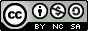 Título do Projeto: Strengths (Pontos Fortes)Opportunities (Oportunidades)Challenges (Desafios)Knowledge (Conhecimento)Stakeholders (Grupos de Interesse)